Gevoelige jij! Zo veelzijdig, uniek en ❤Wendy Stel06-33290867www.praktijkliefleven.nlinfo@praktijkliefleven.nlFB: PraktijklieflevenPraktijk Lief LevenBeststraat 4, 9501 HVStadskanaal  Hoogsensitiviteit coaching               Kinderen en ouders             Praktijk Lief Leven 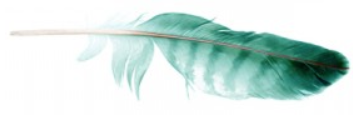 Is jou kind snel bang, verdrietig, boos, driftig, verlegen of juist heel druk. Slaapt hij slecht, huilt je kind veel. 
Ziet het veel details, houd het niet van naadjes, natte mouwen, vieze handen, aanraking, is het juist dol op stoeien, ruikt het veel geuren, lust het kind veel niet, of houd het juist van de gekste combinaties in smaak. Harde geluiden kunnen hard binnen komen…. Herken je je kind in een van deze kenmerken? Dan kan het goed zijn dat jou kind sensitief is. Weet dat dit voorbeelden zijn, en dat je ook sensitief kunt zijn als er één of meerder eigenschappen een rol spelen.Kijk voor de zelftest op de website www.praktijkliefleven.nlVoor het kind is het van groot belang dat het erkent word in het zijn wie het is. Een kind handelt enkel en alleen uit liefde, wil erkenning en verbonden zijn.Hoog sensitiviteit is een persoonskenmerk, geen stoornis toch is het soms erg moeilijk om er mee om te gaan. Voor kinderen maar ook voor ouders. Vanuit hun gevoeligheid laten ze bepaald gedrag zien, wat niet altijd geaccepteerd of begrepen word door de omgeving, hierdoor passen kinderen hun  gedrag aan en kunnen ze erg onzeker, angstig worden, of moeilijk gedrag laten zien.Samen met ouders en het kind ga ik op zoek naar de kenmerken die passen bij het individuele kind. Welk type past bij het kind. Ik geef uitleg en advies over wat hoogsensitiviteit is, en wat er met het kind gebeurd bij over- en onder prikkeling. Welke gedragingen horen hierbij, welke strategieën kunnen worden ingezet  om je veilig te voelen en jezelf te kunnen zijn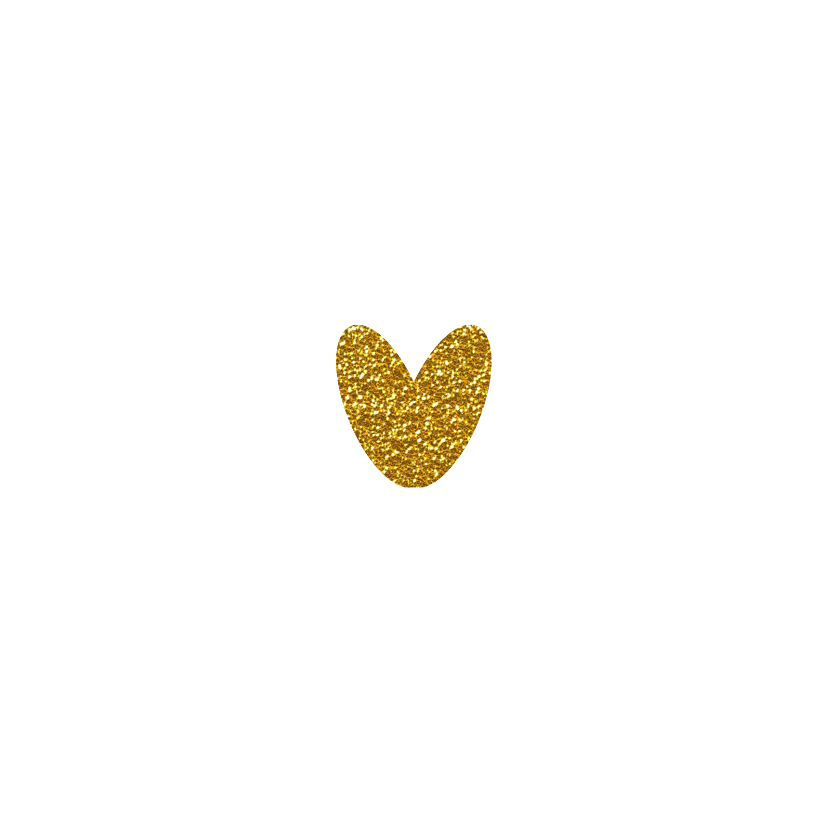 De coaching kan aangevuld worden met Reiki therapie voor kinderen. Hierdoor zaken kinderen sneller weer in balans, voelen ze ontspanning, verlichting en komen ze tot rust. Ook geeft Reiki erkenning voor wie ze zijn en mogen zijn en draagt bij aan hun eigenwaarde en persoonlijke ontwikkeling. Informeer vrijblijvend naar de mogelijkheden en kosten
